.Intro:  10 counts after 1´st beat( appr. 11 seconds) Start with weight on L footTag:  1 tag after wall 6 – “mambo back, rock fw. recover” (12:00) *#1 section:	Step back with sweep, behind side cross, recover side cross, ¼ turn step ½ turn, cross rock#2 section:	3 X basic nightclub steps, 2 X sway#3 section:	Step, step ½ turn step, mambo fw. sailor ¼ turn with cross, side rock#4 section:	Cross, side behind side, side(rock) behind side, mambo back, rock fw. recoverGood Luck & N´joy!( Contact: kimliebsch on Instagram and liebsch@ymail.com )I Won't Forget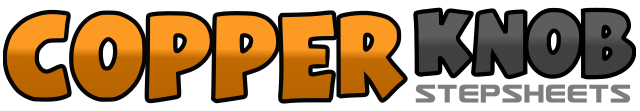 .......Count:32Wall:2Level:High Beginner.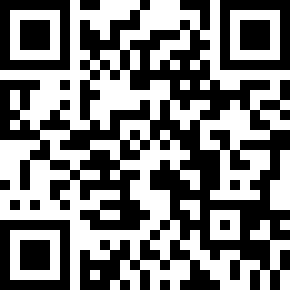 Choreographer:Kim Liebsch (DK) - November 2017Kim Liebsch (DK) - November 2017Kim Liebsch (DK) - November 2017Kim Liebsch (DK) - November 2017Kim Liebsch (DK) - November 2017.Music:That's Why (You Go Away) - Michael Learns to Rock : (4:14)That's Why (You Go Away) - Michael Learns to Rock : (4:14)That's Why (You Go Away) - Michael Learns to Rock : (4:14)That's Why (You Go Away) - Michael Learns to Rock : (4:14)That's Why (You Go Away) - Michael Learns to Rock : (4:14)........1Step back on R while sweeping L	 12:002&3Cross L behind R, step R to R side, cross L over R	 12:004&5Recover on R, step L to L side, cross R over L	 12:006&7Make ¼ turn L stepping fw. on L, step fw. on R, make ½ turn L stepping fw. on L	    3:008&Cross R over L, recover on L	   3:001Step R to R side	  3:002&3Close L behind R, cross R over L, step L to L side	  3:004&5Close R behind L, cross L over R, step R to R side	 3:006&7Close L behind R, cross R over L, step L to L side	 3:008&Sway R, sway L	3:001Step fw. on R	 3:002&3Step fw. on L, make ½ turn R stepping fw. on R, step fw. on L	 9:004&5Rock fw. on R, recover on L, step R next to L	 9:006&7Sweep/cross L behind R, ¼ turn L, stepping R to R side, cross L over R	 6:008&Step R to R side, recover on L	6:001Cross R over L	 6:002&3Step L to L side, cross R behind L, step L to L side	 6:004&5Recover on R, cross L behind R, step R to R side	 6:006&7Rock back on L, recover on R, step L next to R	     6:008&Rock fw. on R, recover on L (*)	     6:00